INDIAN INSTITUTE OF TECHNOLOGY INDORE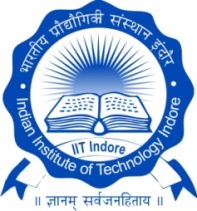 (Form – PGTS - 3)SUBMISSION OF HARD BOUND THESIS COPIES Date :________________ To,The Deputy/Assistant Registrar (Academic)Sir, I am submitting _______ hard bound copies of my thesis/dissertation entitlted as __________________________________________________________________________________________________________________________________________________________________________________________________________________	All the copies of the thesis / dissertation have been prepared strictly in accordance with instructions issued by the Institute regarding the format.	I have incorporated all the additions / alterations, etc. as suggested by the PG Oral Examination Board. A certificate of this effect from my supervisor is appended below.	I request you to issue the orders to give me the provisional certificate for having fulfilled the Requirements for the award of the degree of ________________________                Yours sincerely,							__________________________________								         (Signature of the PG Student)Name: Mr. / Ms. _______________________________________________________Roll No. : _______________________ Programme : __________________________ Discipline ____________________________________________________________Specialisation: ________________________________________________________CERTIFICATE TO BE GIVEN BY THE THESIS SUPERVISOR(S)	Certified that ALL the corrections / alterations as suggested by the PG Oral Examination Board have been incorporated by the student, and the two bound copies of the thesis / dissertation may be accepted.Name and Signature of PG Supervisor (with date): 1. _____________________________________
Name and Signature of PG Supervisor (with date): 2. _____________________________________Name and Signature of PG Supervisor (with date): 3. ___________________________________________________________________________________________________________CERTIFICATE FROM CENTRAL LIBRARYThis is to certify that the Central Library is in receipt of soft copies of both the extended abstract and the thesis / dissertation.								______________________________									     Librarian, Central Library									       (Signature and Stamp)______________________________________________________________________CERTIFICATE FROM THE DISCIPLINECertified that the above student has submitted ________ bound copies of the dissertation to the Discipline/School/Centre.  								     _______________________________									        Dealing AssistantDate: _________________ 				        (Signature with date and Stamp)_____________________________________________________________________________Address (for communication / intimation about the convocation):____________________________________________________________________________________________________________________________________________________________________________________________________________________________________________________________________________________________________________________